LETNÍ ŠKOLY A JAZYKOVÉ KURZYLÉTO – PODZIM 2017Summer SchoolsEnglish for University Studies Speaking and Writing in English for University StudiesAcademic Skills in English Intenzivní zářijové týdenní kurzyStudijní dovednosti v angličtiněAnglická gramatika / Ruský jazyk / Francouzská gramatika a konverzace / Španělská gramatika Semestrální kurzyZákladníAnglická gramatika v kostcePřípravný kurz španělštinyÚvod do terminologie a psaní textu v univerzitním prostředíPokročiléPřípravný kurz na mezinárodní zkoušku ze španělštiny DELE (C1)Emoční inteligence v angličtiněLékařská francouzštinaKurz pokročilé ruštiny s důrazem na konverzační dovednostiZačátečníciChinese for BeginnersPortuguese for BeginnersGreek for Beginnerskontakty: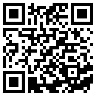 koordinator@cjv.muni.czwww.cjv.muni.czis.muni.cz/obchod/fakulta/rect/cjv